OPSEU JOB DESCRIPTION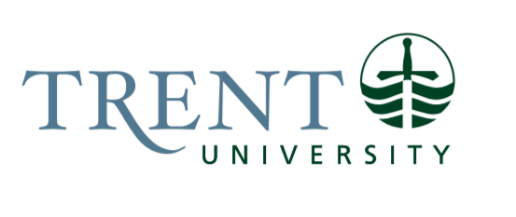 Job Title: 		Financial ClerkJob Number:			SO-467 | VIP: 1887	Band:			OPSEU- 5				Department: 			Trent International			Supervisor Title: 	International Operations ManagerLast Reviewed:			November 3, 2022Job Purpose:Under the general direction of the International Operations Manager, the Trent International Financial Clerk supports the financial administration of Trent International. This includes internal and external transactions, invoicing, agent commission processing, University Health Insurance Program (UHIP) assistance, scholarship and bursary allocations, and domestic and international payment and reimbursements. The incumbent coordinates issues related to student accounts, agent accounts, and interacts with the Financial Services department, including both Accounts Payable and Accounts Receivable (Student Accounts), within the University to ensure all financial related tasks and transactions are processed in a timely manner.  The incumbent keeps current in university financial policies and practices, and advises Trent International recruitment internal team, external agents, and partners on financial requirements.Key Activities:Coordinate with the Manager, Financial Services on a weekly basis to facilitate the timely processing of invoices and transactions.Monitor, answer, and manage Trent agent commission inbox (commissions@trentu.ca).Ensures completion of, compliance with, and accuracy in commission payments in accordance with agent agreements.Verify, process, track, follow up, and maintain records on agent commission payments, and financial functions related to international recruitment activities.Liaise with international recruitment agents and external partners and ensure accuracy in a professional and timely manner.Review financial processes with both internal departments and external agents/partners and recommend areas for improvement.Support the administration of UHIP and International scholarship program. Other administrative support related to international financial activities.Education Required:General University Degree (3 year) or College Diploma in Business Administration, Accounting, Commerce, or related field.Experience/Qualifications Required:Two (2) or more years of related experience, preferably in an educational institution, public sector (government), or not-for-profit sector.Excellent working knowledge of Windows, Microsoft Office (particularly, MS Word, Excel, Access, and PowerPoint), and a student information system. Experience with computer network environments, Internet, and web browsers required.Ability to critically read and interpret documents and policies related to terms of agreements, financial obligations, and legal obligations.Excellent verbal and written communication skills required including experience speaking to small and large groups.Excellent working knowledge of Trent’s programs.Excellent ability to interact professionally and effectively with all/diverse constituencies of the University community, as well as with external contactsExcellent customer service skills.Proven ability to work both independently and as part of a team in a complex and multifaceted work environment.Excellent organizational and time management skills to deal with multiple demands at one time and changing priorities.A clear understanding and demonstrated abilities for diplomacy, compassion, and confidentiality.Analytical judgement to analyze individual student’s situations and problem solve.Strong knowledge of budgetary procedures and meticulous attention to detail.A working knowledge of basic accounting principles is helpful.Experience with Ellucian Colleague ERP software is an asset.Job Evaluation Factors:Responsibility for the Work of OthersDirect responsibilityNo supervision of othersIndirect ResponsibilityProvides instruction on internal financial process requirements to internal staff and external agents and partnersAnalytical ReasoningIdentifies concerns and discrepancies and works with Financial Services for resolutionsCommunicate changes and payment status update as appropriate.Decision MakingFollows policies, procedures, and contracts to make decisions on commission payment eligibilityImpactFailure to respond to commission payment request from agents and external partners in a timely manner will negatively impact the reputation of the institution and relationship with international recruitment partnersCommunicationInternal communication with Trent International, Trent Financial Service, and Trent Admissions External communication with Trent International recruitment agents, partners, and school fair vendorsMotor/Sensory SkillsDexterity: operating a computer for most of the timeEffortMentalHigh level of sustained concentration while verifying agent commission eligibility and processing invoices
PhysicalSitting for extended periods of time
Working ConditionsMay work hybrid on-campus and/or remote work from home in the Eastern Time zone